Wrocław, date ………..………....Dean of the  Faculty of the Information and Communication Technology	Wrocław University of Science 
and TechnologyConcerns: Repetition of the „Diploma Thesis” course in the …………………. semester 20..  / 20.. I repeat the course and continue the same topic of the diploma thesis (failed course in the previous semester) under supervision of the same supervisor as in previous semester.Topic of the diploma thesis in Polish: ……………………………………………………………………………………………………………………………………………………………………………………………………………………………………………………………………………………………………Topic of the diploma thesis in English: …………………………………………………………………………………………………………………………………………………………………………………………………………………………………………………………………………………………………….........................................	Student’s signatureTitle, name and surname of the supervisor: ………………………………………………Opinion* of the supervisor: Consent I do not consent.........................................	Supervisor’s signature*Choose one tick-box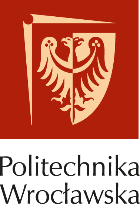 Politechnika WrocławskaWydział Informatyki i Telekomunikacji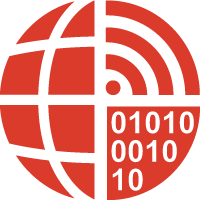 Name and surname:…………………………………………………………….Student ID:……………………………………………………………….Field of study:……………………………………………………………….Speciality:……………………………………………………………….Level of study:……………………………………………………………….Full-time study Full-time study 